Radio Program Review – Radio Infrastructure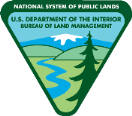 Checklist #5For the Radio Program Review, you will need to have the following items available for review:RADIO INFRASTRUCTURE (State Engineer, DSD Support Services, Radio Lead)Objective: Identify shortfalls in radio facility management to influence corrections.Key Code: 	Y= Yes		N=No		NR= Not ReviewedLocation:Date:MM/DD/YYRespondent:First, LastReviewed by:First, LastCHECKLIST ITEM #DOCUMENTATION3, 4, 7, 13Documents listed1, 6, 15-17Radio infrastructure site documentation2, 5, 8-12, 14Motorola R-56 Standards and Guidelines for Communication Sites, H-1292-3, Radio Site Facilities Standards HandbookITEMDESCRIPTIONCODEREMARKS1Radio Infrastructure (RI) Condition Assessment Safety, Health, and Environmental (CASHE) findings are provided to responsible programs.[H-1292-3, para. 1.4 B, Radio Site Facilities Handbook]2Point of contact identified for all RI sites. [H-1292-3, para. 3.1, Radio Site Facilities Handbook]3All RAC 1 and 2 findings have been assigned to a point of contact for corrective action. [H-1292-3, para. 3.1 C, Radio Site Facilities Handbook]4All high-priority findings have a status and corrective actions plan or approved risk abatement plan posted on SharePoint site.[H-1292-3, para. 4.2 D, Radio Site Facilities Handbook]5 District Manager is aware of high priority finding(s) in their district. [H-1292-3, para. 1.4; 4.1, Radio Site Facilities Handbook]6Approved risk abatement plan(s) available for all RAC 3 and 4 findings. [H-1292-3, para. 4.1, Radio Site Facilities Handbook]7Radio cooperates with engineering and/or other affected parties (e.g., realty, safety) to coordinate corrective action(s). [H-1292-3, para. 1.4 and 4.1, Radio Site Facilities Handbook]8Radio site information is posted on SharePoint site within required timeframe.[H-1292-3, para. 4.2, Radio Site Facility Standards Handbook]9Tower foundation drawings or communication tower inspection documents are available to assess risk to BLM climbers or contractors for class III RI sites. [H-1292-3, para. 5.1, Radio Site Facilities Handbook,]10Backup power provided for all class III RI sites and all dispatch centers.[H-1292-3, para. 3.8, Radio Site Facilities Handbook]10Primary and backup power source calculation(s) are available for class III RI sites.10Primary and backup power source calculation(s) are available for all dispatch centers. 11Dispatch center ground system(s) connected as single-point ground system. [Motorola R-56, Standards and Guidelines for Communication Sites]12Communication tower(s) at dispatch location(s) have one grounding conductors attached to each tower leg. [Motorola R-56, Standards and Guidelines for Communication Sites]13RI sites comply with required grounding system measurements. [Motorola R-56, Standards and Guidelines for Communication Sites14BLM communication towers older than 30 years have inspection record(s). [H-1292-3, Radio Site Facilities Handbook]15Signage posted for RF exposure at communication tower location. [H-1292-3 Appendix B, Radio Site Facilities Handbook]16Signage or control measures taken to safeguard communication tower (sign/fence). [H-1292-2, para. 3.3, Radio Frequency Exposure Awareness]17Any comments from infrastructure interviewees: